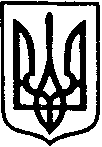 БІЛАШІВСЬКИЙ НАВЧАЛЬНО-ВИХОВНИЙ КОМПЛЕКС:ЗАГАЛЬНООСВІТНЯ ШКОЛА І-ІІІ СТУПЕНІВ, ДНЗ	ЗДОЛБУНІВСЬКОЇ РАЙОННОЇ РАДИ РІВНЕНСЬКОЇ ОБЛАСТІ35741 с.Білашів, вул. Попівська 34, тел. (03652) 44-740 E-mail: bilashiv_school@ukr.net, bilashivNVK.at.ua Код ЄДРПОУ 38809470 			        		НАКАЗ20.08.2019 р.							№ 57Про зарахування дітейдо дошкільного навчального закладу Білашівського НВК		На підставі заяв батьків та висновків медичної комісіїНАКАЗУЮ:Зарахувати до дошкільного навчального закладу Білашівського НВК різновікової групи з 02.09.2019 р. наступних дітей:1.1. Гаврилюк Світлана Петрівна1.2 Самчук Антоніну Миколаївну1.3 Харчука Владислава Івановича     1.4 Мельника Тимофія Васильовича1.5 Гончарук Ніну Миколаївну1.6. Гончарука Любомира Миколайович     1.7 Круглик Софію Миколаївну     1.8 Дичковську Христину Андріївну      1.9 Хурс Олександру ТарасівнуДиректор НВК			В.Рибак 